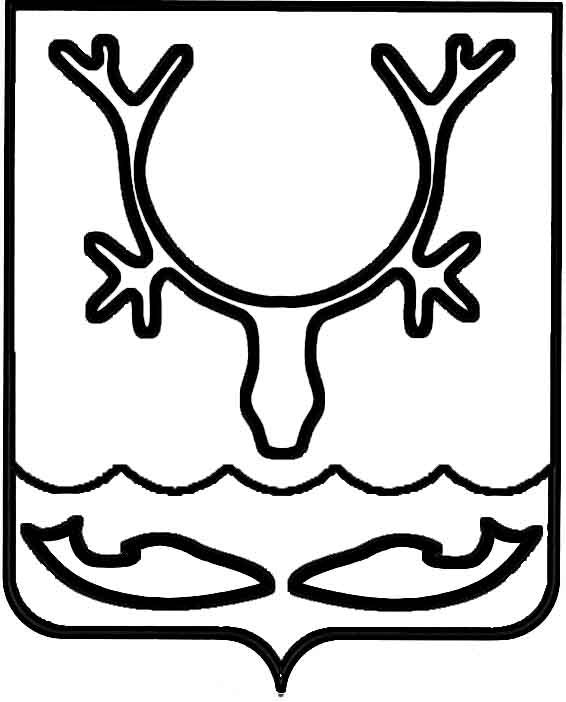 Администрация МО "Городской округ "Город Нарьян-Мар"РАСПОРЯЖЕНИЕот “____” __________________ № ____________		г. Нарьян-МарОб определении мест сбора информации               по реализации приоритетного проекта "Формирование комфортной городской среды" на территории муниципального образования "Городской округ "Город Нарьян-Мар" в 2018-2022 годахВ соответствии с постановлением Правительства Российской Федерации                        от 10.02.2017 № 169 "Об утверждении Правил предоставления и распределения субсидий из федерального бюджета бюджетам субъектов Российской Федерации                  на поддержку государственных программ субъектов Российской Федерации                            и муниципальных программ формирования современной городской среды":Определить места сбора предложений от жителей города Нарьян-Мара                по благоустройству территории города (Приложение).Муниципальному бюджетному учреждению "Чистый город" изготовить               7 стендов для сбора предложений по благоустройству территории города.Настоящее распоряжение вступает в силу со дня его подписания.Контроль за исполнением настоящего распоряжения возложить на первого заместителя главы Администрации МО "Городской округ "Город Нарьян-Мар" А.Н.Бережного.Приложениек распоряжению АдминистрацииМО "Городской округ "Город Нарьян-Мар"от 29.12.2017 № 792-рПереченьмест сбора предложений от жителей города Нарьян-Марапо благоустройству территории городаМагазин № 1 "Печоряночка" (г. Нарьян-Мар, ул. Смидовича, дом № 6А);Магазин № 2 "Кооператор" (г. Нарьян-Мар, ул. Ленина, дом № 51);ГБУ НАО "Спортивная школа "Труд" (г. Нарьян-Мар, ул. Калмыкова,                дом № 6А);ТЦ "Строймастер" (г. Нарьян-Мар, ул. Рабочая, дом № 4А);КБУК НАО "Дворец культуры "Арктика" (г. Нарьян-Мар, ул. Смидовича, дом № 20А);ГБУ ДО НАО "Дворец спорта "Норд" (г. Нарьян-Мар, ул. Рабочая,                       дом № 22);Администрация МО "Городской округ "Город Нарьян-Мар" (г. Нарьян-Мар, ул. им. В.И. Ленина, д. № 12).2912.2017792-рГлава МО "Городской округ "Город Нарьян-Мар" О.О.Белак